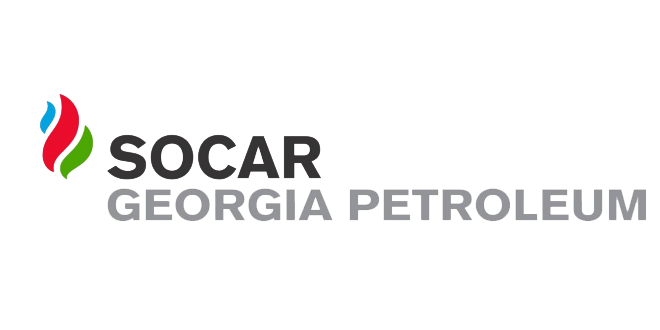 ელექტრონული ტენდერის განაცხადიტენდერის აღწერილობაშპს ,,სოკარ ჯორჯია პეტროლეუმისათვის“ აცხადებს ტენდერს კონდეციონერების შესყიდვაზეკონკრეტული დავალება ტენდერში მონაწილე პრეტენდენტმა უნდა შემოგვთავაზოს კონდეციონერები ქვემოთ მოცემულ ფართებზე გათვლილი:1.აგს ქავთარაძე -  20 მ2 (ქ.თბილისი)2.აგს კვახჭირი - 16 მ2 (თერჯოლა, სოფ. კვახჭირი)3.აგს ახმეტა - 30 მ2 (ქ.ახმეტა)4.აგს ჩალაუბანი - 40 მ2 (გურჯაანი, სოფ. ჩალაუბანი)5.აგს დმანისი  -7 მ2 (დმანისის რაიონი)6.აგს ხაშური - 15 მ2 (ხაშური)7.საბაჟო ბათუმი - 10 მ2 (აჭარა, ბათუმი)8.აგს ბაგრატიონი - 10 მ2 (აჭარა, ბათუმი)პრეტენდენტის შემოთავაზება ასევე უნდა ითვალისწინებდეს საქონლის კონკრეტულ მისამართამდე ტრანსპორტირებისა და მონტაჟის ხარჯებს (გთხოვთ, ცალკე გამოყოთ საქონლის ღირებულებისა და ტრანსპორტირებისა და მონტაჟის ფასები);ტენდერში მონაწილე პრეტენდენტმა უნდა წარმოადგინოს ინფორმაციო საგარანტიო ვადის შესახებ;ტენდერში მონაწილე პრეტენდენტმა უნდა წარმოადგინოს ინფორმაცია  შემოთავაზებული საქონლის მოდელისა და  მწარმოებელი კომპანიის შესახებ;მოთხოვნები პრეტენდენტების მიმართშემოთავაზებული პროდუქცია უნდა წარმოადგენდეს საქართველოს ბაზარზე არსებული ცნობადი ბრენდების ნაწარმს.გადახდის პირობები ანაზღაურება განხორციელდება საქონლის მოწოდებიდან და მონტაჟიდან 5 სამუშაო დღის განმავლობაში. ავანსი განიხილება პრეტენდენტის შემოთავაზების შესაბამისად.ტენდერის ვადები 5  სამუშაო დღე ხელშკრულების ვადები -საგარანტიო პირობები  არანაკლებ 2 წლიანი ოფიციალური გარანტიასაკონტაქტო პირი598 90 44 66 სოფიო ბასილაძესხვა-